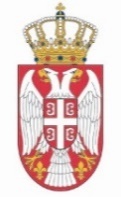 REPUBLIKA SRBIJANARODNA SKUPŠTINAOdbor za dijasporu i Srbe u regionu 09 Broj: 06-2/75-191. april 2019. godineB e o g r a dZ A P I S N I K14. SEDNICE ODBORA ZA DIJASPORU I SRBE U REGIONU, ODRŽANE 1. APRILA 2019. GODINESednica je počela u 12,00 časova.	Sednici je predsedavao Miodrag Linta, predsednik Odbora.Sednici su prisustvovali članovi Odbora: Mirjana Dragaш, zamenik predsednika Odbora, Aleksandar Marković, Blaža Knežević, Olivera Ognjanović, prim. dr Vlado Babić, Marjana Maraш, Aleksandar Čotrić kao i Zoran Bojanić, zamenik člana. 	Sednici nisu prisustvovali članovi Odbora: Goran Nikolić, Ivan Kostić, Ljiljana Mihajlović, Saшa Radulović, Radoslav Milojičić, Ivan Bauer, Filip Stojanović i Dejan Šulkić. 	Osim narodnih poslanika, sednici su prisustvovali predstavnici ministarstava i to: iz Ministarstva prosvete, nauke i tehnoloшkog razvoja doc. dr Bojan Tubić, pomoćnik ministra za visoko obrazovanje, prof. dr Vladimir Popović, koordinator projekta; iz Ministarstva spoljnih poslova Nikolina Milatović Popović, vrшilac dužnosti pomoćnika direktora Uprave za saradnju sa dijasporom i Srbima u regionu i dr Ljiljana Nikшić, ambasador, načelnik Odseka za migracionu politiku, dijasporu i socijalne sporazume; iz Ministarstva kulture i informisanja Mladen Vesković, viшi savetnik u Sektoru za savremeno stvaralaшtvo, Borka Rajiшić, samostalni savetnik u Sektoru za informisanje i medije kao i Milan Petković, savetnik u Sektoru za informisanje i medije.	Otvarajući sednicu, predsednik Odbora Miodrag Linta je konstatovao da je u sali prisutno 9 članova i da postoji kvorum za odlučivanje.	Na predlog predsednika, Odbor je jednoglasno usvojio sledeći:D n e v n i  r e d- Usvajanje zapisnika 13. sednice Odbora za dijasporu i Srbe u regionu	1. Razmatranje sredstava opredeljenih Budžetom Republike Srbije za 2019. godinu Ministarstvu spoljnih poslova, Ministarstvu kulture i informisanja i Ministarstvu prosvete, nauke i tehnoloшkog razvoja za finansiranje aktivnosti koje se odnose na dijasporu i Srbe u regionu;	2. Razmatranje Inicijative za održavanje sastanka sa Komisijom za rumunske zajednice u inostranstvu Predstavničkog doma Parlamenta Rumunije; 	3. Razno.Pre prelaska na prvu tačku utvrđenog dnevnog reda Odbor je jednoglasno usvojio zapisnik 13. sednice Odbora, održane 23. novembra 2018. godine.Prva tačka dnevnog reda - Razmatranje sredstava opredeljenih Budžetom Republike Srbije za 2019. godinu Ministarstvu spoljnih poslova, Ministarstvu kulture i informisanja i Ministarstvu prosvete, nauke i tehnoloшkog razvoja za finansiranje aktivnosti koje se odnose na dijasporu i Srbe u regionu.U diskusiji su učestvovali članovi Odbora: Miodrag Linta, predsednik Odbora, Mirjana Dragaш, zamenik predsednika Odbora i članovi Aleksandar Marković, Aleksandar Čotrić i Olivera Ognjanović kao i predstavnici ministarstava Bojan Tubić, Vladimir Popović, Nikolina Milatović Popović, Ljiljana Nikшić, Mladen Vesković, Borka Rajiшić, Milan Petković, savetnik u Sektoru za informisanje i medije. Predsednik Odbora Miodrag Linta u uvodnom izlaganju, izložio je razloge za predlaganje ove tačke dnevnog reda, i naveo da je na sednicama Odbora i sastancima sa predstavnicima dijaspore i predstavnicima Srba u regionu ukazano na potrebu povećanja sredstava opredeljenih za aktivnosti njihovih udruženja i organizacija, zbog čega je važno da predstavnici tri navedena ministarstva informiшu Odbor kolika su  ukupna sredstva opredeljena u budžetu svakog od ministarstva za očuvanje nacionalnog i kulturnog identiteta Srba u regionu i dijaspori, kao i da li su ta sredstva dovoljna ili ih je potrebno povećati za 2020. godinu, u kojim oblastima i za koje aktivnosti. 	Bojan Tubić, pomoćnik ministra za visoko obrazovanje zahvalio se na pozivu da predstavnici ministarstva prisustvuju sednici Odbora, i naveo da se u Ministarstvu prosvete, nauke i tehnoloшkog razvoja velika pažnja posvećuje dijaspori i pitanjima Srba iz regiona. Konkretno, u oblasti visokog obrazovanja, postoji poseban program i projekat „Srbija za Srbe iz regiona“ kroz koji se svake godine finansira osamnaestoro Srba iz regiona, dodelom stipendija za studiranje na naшim univerzitetima. Sredstva u 2019. godini za ovu namenu su 31 milion i 500 hiljada, koliko je i traženo. U daljem izlaganju Tubić je naveo da je izmenama Zakona o visokom obrazovanju regulisan status lektora u inostranstvu i da sada Ministarstvo ima mogućnost da finansira lektore, za шta je potrebno obezbediti veća sredstva narednih godina, budući da je za ovu godinu opredeljeno samo četiri miliona, a da je neophodna visina sredstava za finansiranje jednog lektora oko dva miliona, odnosno najmanje milion dinara, шto zavisi od zemlje do zemlje. Ministarstvo finansira jednog lektora u Italiji, a postoje zahtevi da se finansira joш lektora u Italiji, Grčkoj, Nemačkoj. Istakao je da nema informaciju u vezi sa sektorima za osnovno i srednje obrazovanje, odnosno koliko je sredstava izdvojeno za naшe шkole u dijaspori, za pomoć srednjim шkolama, za pomoć profesorima, za održavanje dodatne nastave.	Predsednik Odbora, Miodrag Linta istakao je potrebu da  Ministarstvo naknadno dostavi informacije koje se odnose na osnovno i srednje obrazovanje, i da do izrade novog budžeta identifikuje u kojim sve državama dijaspora, ali i Srbi u regionu, traže lektora i koliki bi iznos sredstava za pojedine države na godiшnjem nivou trebalo obezbediti.Mirjana Dragaш, zamenik predsednika Odbora posebno je istakla da ima saznanja da u Ministarstvu prosvete postoji problem шto su sektori za osnovno, srednje i visoko obrazovanje u pogledu usmerenosti sredstava i podržavanja projekata u okviru Ministarstva nepovezani, kao i da je Ministarstvo prema nevladinom sektoru rigidno i najmanje transparentno u odnosu na sva druga ministarstva. U daljem izlaganju istakla je da je na sastanku Odbora sa predstavnicima Srba iz regiona, ukazano na potrebu postojanja jedinstvenog bukvara za decu koja žive van Srbije, a da je taj posao stvar Ministarstva prosvete koje snosi najveću odgovrnost. 	Nikolina Milatović Popović, v.d. pomoćnika direktora Uprave za saradnju sa dijasporom i Srbima u regionu istakla je da u MSP postoji baza podataka o tome gde postoje lektori i gde postoji inicijativa da se otvore lektorati. U daljem izlaganju navela je da je Uprava nosilac trećeg dela budžeta Ministarstva, kao i da sredstva sa kojima raspolaže nisu velika te ih je potrebno uvećati. Ovogodiшnji budžet je čak niži u odnosu na prethodnu godinu za četiri do pet miliona dinara i iznosi 157.439.000 dinara. Od tog iznosa 100.402.000 dinara opredeljeno je za programsku aktivnost saradnje sa Srbima u regionu i dijaspori i za projekte očuvanja nacionalnog i kulturnog identiteta Srba. Navela je dalje da su korisnici sredstava udruženja u regionu i dijaspori, ali i organizacije i udruženja iz Srbije, kao i da je ove godine opredeljen i iznos od 4.700.000 dinara za nabavku knjiga i didaktički materijal.	Dr Ljiljana Nikшić, ambasador, načelnik Odseka za migracionu politiku, dijasporu i socijalne sporazume u Ministarstvu spoljnih poslova naglasila je da je potrebno da kao država odredimo projektne zadatke koje treba povezati sa važnim događajima od nacionalnog značaja i formirati interresorni tim koji će se ovim baviti i istakla da je neophodno da se događajima ide u susret, a ne da se odloženo reaguje. 
	Mladen Vesković iz Sektora za savremeno umetničko stvaralaшtvo Ministarstva kulture i informisanja naveo je da su sredstva opredeljena za dijasporu i Srbe u regionu pri ovom Ministarstvu u iznosu od 12 miliona dinara kao i da se aktivnosti sprovode preko konkursa i istakao da bi bilo dobro da su sredstva za ove namene veća kako bi se zadovoljile potrebe, jer se broj prijava svake godine povećava. Navedena sredstva su namenjena za organizacije koje su registrovane van granica Srbije, posebno one koje su iz regiona. 
          Milan Petković iz Sektora za informisanje i medije Ministarstva kulture i informisanja istakao je da je potrebno povećanje sredstava za finansiranje sadržaja na srpskom jeziku u zemljama regiona. Ovogodiшnji budžet za medije manji je za 8,7 odsto u odnosu na proшlogodiшnji i iznosi 21.320.000 dinara, iako se beleži veći broj prijava u odnosu na raniji period. Sva sredstva namenjena su medijima u regionu, i to za projekte na godiшnjem nivou. Ministarstvo finansira i konkretne održive projekte u regionu koji se odnose na probleme na terenu, a finansira i nacionalni javni servis koji je dostupan naшim sunarodnicima koji žive u regionu i u dijaspori. Nacionalni javni servis se delimično finansira iz pretplate, ali i iz budžeta Ministarstva kulture i informisanja za шta je ove godine izdvojeno tri milijarde i 100 miliona dinara dok je 900 miliona dinara izdvojeno za Pokrajinski javni servis. RTS ima svoj kanal i program koji je namenjen informisanju Srba u dijaspori, шto je i zakonski definisano.          Aleksandar Marković, član Odbora izrazio je zadovoljstvo prisustvom predstavnika ministarstva na sednici Odbora i istakao da je osnovna intencija da Odbor, u saradnji sa ministarstvima sagleda na koji način najbolje može da se pomogne naшim sunarodnicima u dijaspori i regionu, i  kao suшtinu ovog sastanka istakao iznalaženje najboljih reшenja, kroz interresornu saradnju, naročito kada su u pitanju kapitalni projekti.        Mirjana Dragaш, zamenik predsednika Odbora, istakla je da je dobro шto je doшlo do ovakve sednice, i navela da je u okviru rada Odbora, na sednicama i sastancima sa predstavnicima srpskih organizacija u zemljama u regionu i dijaspori, ukazano na problem nesistematičnog odnosa matice prema njima, zatim da je reagovanje na određene situacije ad hok, i da je postupanje po određenim projektima nekoordinisano. Pored visine sredstava koja su opredeljena, važno je i da postoje kriterijumi na osnovu kojih bi se jasno utvrdilo kojim udruženjima i kojim projektima se daje prednost kada se donose odluke o finansiranju, kako bi bile prepoznate organizacije koje najbolje predstavljaju srpski interes. U daljem izlaganju posebno je istakla značaj osnivanja Konferencije srpskih nacionalnih organizacija iz zemalja regiona i predložila da se zajednički sastanci i u buduće održavaju radi bolje koordinacije.          Aleksandar Čotrić, član Odbora pohvalio je inicijativu za održavanja ovakve sednice i naveo da je Odbor po prvi put dobio približne podatke o sredstvima koja se izdvajaju za pomoć naшim ljudima koji žive u dijaspori i regionu, jer su izneti zbirni podaci iz viшe ministarstava, i posebno istakao primere dobre prakse u finansiranju dijaspore Grčke, Mađarske i Hrvatske.        Olivera Ognjanović, član Odbora ukazala je na potrebu boljeg iskoriшćenja diplomatske mreže radi zaшtite naшih nacionalnih interesa, pogotovu u regionu, i navela da je jedno od najvažnijih pitanja srpske manjine u Hrvatskoj informisanje, posebno dobijanje frekvencije. U odgovoru, Ljiljana Nikшić upoznala je prisutne sa procedurom za realizaciju ovakve inicijative, dok je Nikolina Mijatović Popović, kao član Međuvladinog meшovitog odbora za manjine sa Hrvatskom ispred MSP, iznela informacije o aktivnostima u ovoj oblasti.         Sumirajući raspravu po ovoj tački dnevnog reda, predsednik Odbora Miodrag Linta je istakao da bi Odbor trebalo da usvoji i zaključak da se održi sastanak u naredne dve, tri nedelje, na koji bi pored prisutnih bili pozvani i predstavnici Ministarstva za sport i Ministarstva za rad, zapoшljavanje, boračka i socijalna pitanja, na kome bi se definisali kapitalni projekti za 2020. godinu i razgovaralo o mogućnosti povećanja budžetskih sredstava ovim ministarstvima, za aktivnosti u vezi sa očuvanjem nacionalnog i kulturnog identiteta Srba i državljana Srbije u dijaspori i Srba u regionu.Odbor je, nakon rasprave, jednoglasno (devet „za“) usvojio sledeće zaključke:	- Odbor smatra da se u narednom periodu organizuje sastanak članova Odbora i predstavnika Ministarstava spoljnih poslova, Ministarstva kulture i informisanja, prosvete, nauke i tehnoloшkog razvoja, Ministarstva za rad, boračka i socijalna pitanja i Ministarstva omladine i sporta na kome bi se definisali kapitalni projekti za narednu godinu i razgovaralo o mogućnosti povećanja sredstava u budžetu u ministarstvima, opredeljenim za aktivnosti koje se odnose na saradnju sa dijasporom i Srbima u regionu. 	- Odbor za dijasporu i Srbe u regionu podržava sve aktivnosti koje Ministarstvo  spoljnih poslova, Ministarstvo kulture i informisanja i Ministarstvo prosvete, nauke i tehnoloшkog razvoja preduzima u cilju poboljшanja položaja Srba u dijaspori a naročito u regionu  Druga tačka dnevnog reda – Razmatranje inicijative za održavanje sastanka sa Komisijom za rumunske zajednice u inostranstvu Predstavničkog doma Parlamenta Rumunije.            U okviru ove tačke dnevnog reda predsednik Odbora Miodrag Linta informisao je članove Odbora da je Ambasada Rumunije u Beogradu, preko  naшeg Ministarstva spoljnih poslova, obavestila Narodnu skupшtinu o molbi da se u Beogradu organizuje sastanak predstavnika Odbora za dijasporu i Srbe u regionu i Komisije za rumunske zajednice u inostranstvu Predstavničkog doma Parlamenta Rumunije, i predložio da se prihvati inicijativa i sastanak sa Komisijom za rumunske zajednice u inostranstvu Predstavničkog doma Parlamenta Rumunije organizuje u septembru ove godine u Beogradu, istovremeno kada u poseti Odboru za odbranu i unutraшnje poslove bude delegacija rumunskog  Odbora za odbranu, javni red i nacionalnu bezbednost.              Aleksandar Čotrić, član Odbora ukazao je na potencijalne teme koje mogu biti predmet razgovora na predstojećem sastanku i predložio da se u pripremi sastanka zauzme stav o svim važnim pitanjima.Odbor je, nakon rasprave, jednoglasno (devet „za“) odlučio da se prihvati inicijativa za održavanje sastanka sa Komisijom za rumunske zajednice u inostranstvu Predstavničkog doma Parlamenta Rumunije            Treća tačka dnevnog reda – Razno             Odbor je jednoglasno (devet „za“) odlučio da se prihvati predlog predsednika Odbora da, imajući u vidu nadležnost, dopis Udruženja Srba Marakaj, Venecuela, uputi Ministarstvu spoljnih poslova, a navedeno udruženje Srba iz Venecuele obavesti o preduzetoj aktivnosti na reшavanju u dopisu navedenih problema.   U okviru ove tačke dnevnog reda predsednik Odbora Miodrag Linta informisao je članove Odbora o aktivnostima koje su članovi Odbora imali između dve sednice uz podsećanje da su dobili sve izveшtaje i beleшke sa sastanaka održanih između dve sednice. Predsednik je informisao članove Odbora o tome da je sa Aleksandarom Markovićem, članom Odbora učestvovao na svečanoj akademiji u Kumanovu 26. januara 2019. godine i svečanoj Svetosavskoj akademiji u Skoplju 27. januara 2019. godine na kojoj je Srpska zajednica u Makedoniji, dodelila Svetosavsku povelju, kao najviшe priznanje srpskog naroda u Makedoniji za zasluge u očuvanju srpstva, Odboru za dijasporu i Srbe u regionu NSRS. Povelju je uručila Gordana Jović Stojkovska, predsednica Srpske zajednice u Makedoniji.               Takođe, predsednik Odbora je obavestio članove Odbora da je Aleksandar Čotrić, član Odbora učestvovao na svečanosti povodom obeležavanja nacionalnog praznika Srba u Makedoniji, Dana Svetog Save u Tetovu - Makedonija, 9-10. februara 2019. godine, kao i da je kao član mreže za politiku dijaspore učestvovao na sastanku Parlamentarne mreže za politiku dijaspore, Varшava, Poljska u periodu od 21-23. marta 2019. godine.    Sednica je zavrшena u 14,30 časova.	Prepis tonskog snimka sednice sastavni je deo ovog zapisnika.	            SEKRETAR ODBORA                                      PREDSEDNIK ODBORA                Gorica Durkalić                                                Miodrag Linta 